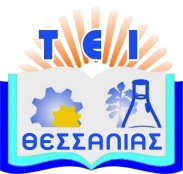                Κατάσταση Πτυχιακών Εργασιών που θα υποστηριχθούν στο Τμήμα από 6 έως 10 Νοεμβρίου 2017                                                                                                      Λάρισα , 01-11-2017                                                                                 Η ΥΠΕΥΘΥΝΗ ΤΩΝ  ΠΤΥΧΙΑΚΩΝ ΕΡΓΑΣΙΩΝ 					                                          Δρ Ελένη Λαχανάα/αΗμερομηνίαΏραΌνομα σπουδαστήΕξεταστική ΕπιτροπήΑίθουσα Παρουσίασης ΔΕΥΤΕΡΑ   06-11-201708:00-11.00Φοιτητές :ΠΑΠΑΒΑΣΙΛΕΙΟΥΠΑΠΑΔΗΜΗΤΡΙΟΥΜΑΚΡΗΑίθ. Ανατομίας1ΤΣΙΤΛΑΚΙΔΟΥ2ΠΕΡΙΣΤΕΡΗ3ΒΟΜΒΑ-ΒΟΪΚΛΗ4ΤΑΧΥΠΟΥΛΟΥ-ΚΟΥΡΡΗ5ΓΚΟΥΡΟΥ6ΠΑΠΠΑ ΣΤ.7ΟΜΕΡΟΓΛΟΥ8ΤΣΙΑΚΗΡ9ΦΑΒΡΙΛΗ-ΓΚΙΝΟΥ10ΜΙΡΤΑΪ-ΠΑΛΑΓΚΑ 11ΑΡΕΤΑΚΗ 12ΠΑΠΑΡΕΓΚΑ 13ΝΙΚΟΛΑΪΔΟΥ 14ΦΑΣΚΟ15ΙΓΝΑΤΙΑΔΟΥ       Δευτέρα        06-11-201711.00-12.00Φοιτητές :ΚΟΤΡΩΤΣΙΟΥ ΕΥΑΓΓ.ΜΑΚΡΗΠΑΠΑΔΗΜΗΤΡΙΟΥΑίθ. Ανατομίας  16ΜΕΡΟΥΚΟΤΡΙΤΗ 07-11-201712:00-15:00Φοιτητές :1. ΠΑΠΑΘΑΝΑΣΙΟΥ2. ΤΣΑΡΑΣ3. ΖΕΤΤΑ - ΛΑΧΑΝΑΑίθ. Ανατομίας   1ΧΑΤΖΗ-ΧΑΤΖΗΑΝΑΓΝΩΣΤΟΥ   2ΤΣΙΑΜΟΥΡΑ   3ΤΕΦΑ   4ΜΑΡΑΝΤΙΔΟΥ   5ΑΝΑΓΝΩΣΤΟΥ  6ΧΟΤΖΟΛΛΙ  7ΚΟΥΦΟΓΙΑΝΝΗΣ  8ΓΚΙΟΥΡΗΣ  9ΡΙΖΟΥ 10ΔΙΑΜΑΝΤΗ-ΝΟΥΣΗ 11ΠΑΠΑΚΙΤΣΟΥ 12ΜΑΡΧΑΒΙΛΑ 13ΙΩΑΚΕΙΜΙΔΟΥΤΕΤΑΡΤΗ  08-11-201708:00-11:00Φοιτητές :1.ΚΑΛΤΣΟΓΙΑΝΝΗ 2.ΧΡΙΣΤΟΔΟΥΛΟΥ 3. ΓΚΟΜΟΣΙΔΟΥΑίθ. Ανατομίας  1ΚΑΪΚΚΗ  2ΛΕΜΟΝΙΔΟΥ-ΓΚΑΝΤΡΗ  3ΝΤΕΦΑ  4ΜΑΝΙΚΑ  5ΚΟΝΤΟΝΑΣΙΟΥ  6ΠΑΠΑΘΕΟΧΑΡΗ  7ΑΡΓΥΡΟΠΟΥΛΟΥ  8ΜΠΑΞΕΒΑΝΟΣ 9ΚΟΜΠΑΤΣΕΝΙΔΟΥ10ΑΛΕΥΡΑ    ΠΕΜΠΤΗ      09-11-201709:00-11:00Φοιτητές :1.ΚΟΤΡΩΤΣΙΟΥ ΣΤ.2.ΠΑΡΑΛΙΚΑΣ3. ΛΑΧΑΝΑΑίθ. Ανατομίας   1ΝΑΤΣΑΡΙΔΟΥ   2ΜΗΤΡΟΥ   3ΑΠΟΣΤΟΛΟΥ-ΖΑΦΕΙΡΙΟΥ   4ΚΑΛΑΤΖΗΣ   5ΚΟΨΑΧΕΙΛΗ    ΠΕΜΠΤΗ      09-11-201711:00-13:00Φοιτητές :1.ΚΑΛΤΣΟΓΙΑΝΝΗ2.ΧΡΙΣΤΟΔΟΥΛΟΥ3. ΛΑΧΑΝΑΑίθ. Ανατομίας6ΔΙΑΜΑΝΤΗ-ΓΕΩΡΓΟΜΑΝΟΥ7ΚΑΡΑΜΑΝΙΑΝ8ΘΕΟΔΩΡΑΚΟΥ9ΠΑΠΑΚΩΝΣΤΑΝΤΙΝΟΥ10ΠΑΠΑΓΙΑΝΝΗ11ΣΥΚΙΩΤΗΣ12ΜΠΟΥΓΙΑΣ13ΜΠΑΡΑΣ-ΓΑΖΕΤΗΣ14ΠΑΛΑΚΑ    ΠΕΜΠΤΗ      09-11-201713:00-15:00Φοιτητές :1. ΣΥΡΜΟΣ 2. ΡΙΖΟΥΛΗΣ3. ΠΑΠΑΓΙΑΝΝΗ Αίθ. Ανατομίας15ΚΑΡΑΝΤΖΟΥΛΗ-ΘΕΟΔΩΡΟΥ16ΛΩΛΗΣ17ΠΑΤΣΙΟΥ18ΚΟΣΜΙΔΟΥΠΑΡΑΣΚΕΥΗ      10-11-201709:30-12:30Φοιτητές :1.ΓΚΟΜΟΣΙΔΟΥ2.ΛΑΖΑΡΙΔΗΣ3. ΛΑΧΑΝΑΑίθ. Ανατομίας   1ΜΠΑΛΚΟΥΡΑΝΙΔΟΥ   2ΖΕΡΒΑ   3ΛΙΤΣΗ-ΑΘΑΝΑΣΟΠΟΥΛΟΥ   4ΕΥΣΤΑΘΙΟΥ   5ΜΑΚΕΔΟΝΑ   6ΣΙΑΚΚΑ   7ΤΑΡΕΛΛΙ  8ΛΙΑΠΗ -ΠΟΛΥΜΕΝΙΔΟΥ  9ΜΙΛΚΟΠΟΥΛΟΣ10ΒΑΪΟΣ11ΛΑΖΑΡΙΔΟΥ12ΑΝΑΣΤΑΣΙΟΥ13ΚΑΡΑΜΟΛΈΓΚΟ-ΠΕΤΡΟΥΣΑΚ14ΤΣΙΤΡΟΥΔΗΣ15ΠΑΝΑΓΙΩΤΟΥ ΑΛΕΞ